CUADROS DE BONOS EN PESOS AL 08/05/2020BONOS EN PESOS CON CER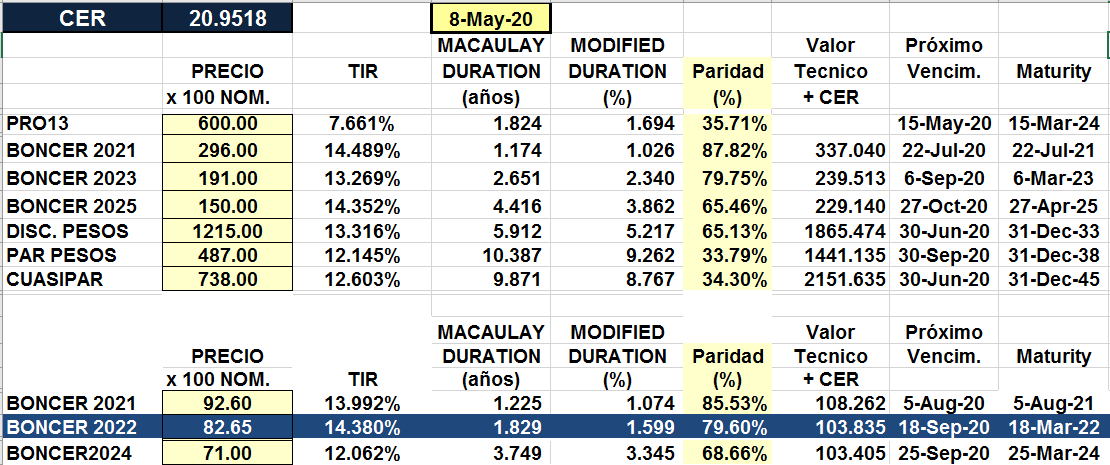 BONOS EN PESOS A TASA FLOTANTE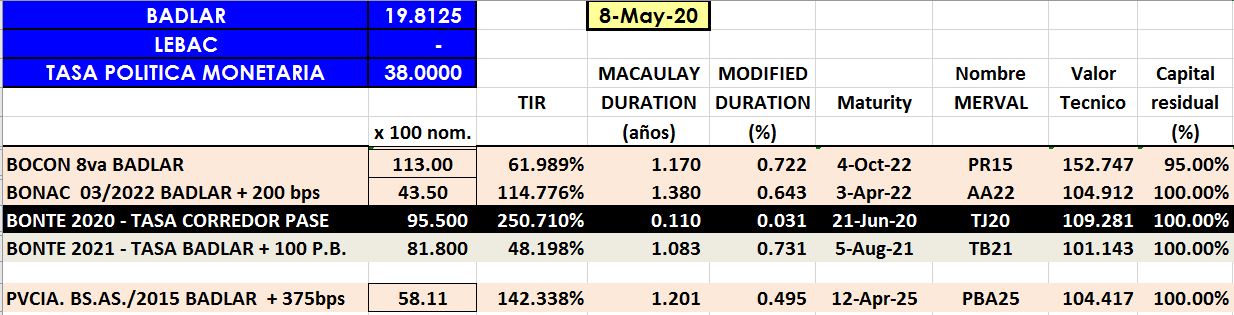 